Группа УП-21, УП-21кПреподаватель Л.П. МишлановаE-mail: corn-flower@bk.ru, VK, Viber. Тема Средства измерения -штангенинструментыДАТА ПРОВЕДЕНИЯ ЗАНЯТИЯ: 30.09.22Количество часов: 2 часов. Сроки сдачи- по расписанию.Задание 1. Заполните таблицуЗадание 2. Опишите устройство микрометра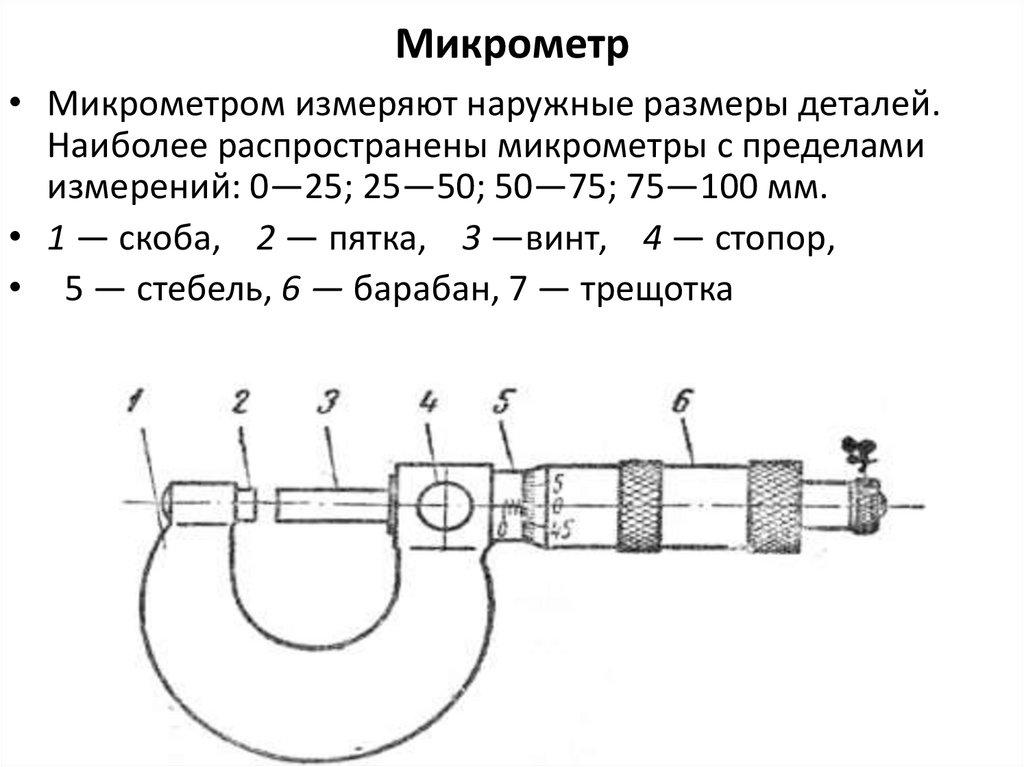 № п/пИзмерительный инструментХарактеристики (устройство)1ШЦ-I2ШЦ-II3ШЦ-III4ШЦЦ5ШТЦ6Штангенглубиномер7Штангенрейсмас